EDITAL DE CONVOCAÇÃO PARA ANÁLISE E ENTREGA DE DOCUMENTOS E ESCOLHA DE VAGAS SECEDU Nº 001/2020Convoca os candidatos Habilitados  classificados no Processo Seletivo Simplificado Profissionais do Magistério -  Edital Nº 005/2019, para preenchimento das vagas necessárias.O Município de Santa Maria de Jetibá, Estado do Espírito Santo, representado pelo Prefeito  Municipal HILÁRIO ROEPKE, no uso de suas atribuições legais, torna pública a chamada de candidatos Habilitados classificados para a contratação temporária nos cargos de Professor e Supervisor Escolar.A ordem de chamada para contratação em designação temporária obedecerá aos critérios e instruções contidas neste Edital de Convocação, seguindo a classificação final dos candidatos, bem como o atendimento a excepcional à Rede Municipal de Ensino.O candidato que, por qualquer motivo, estiver impedido de comparecer ao local determinado para escolha de vaga, poderá fazê-lo por procurador legalmente habilitado (com firma reconhecida em cartório) portando Documento de Identidade com  foto.Os candidatos convocados no ato da chamada deverão apresentar OBRIGATORIAMENTE os documentos originais para conferência das cópias apresentadas no envelope lacrado para comprovação de qualificação profissional para fins de pré-requisito: Documento Oficial com foto, Documentos exigidos como pré-requisitos no Anexo III, Comprovação de experiência profissional e Comprovação dos títulos/curso, conforme Edital Nº 005/2019. Para a comprovação de atendimento à condição de Pessoa com Deficiência (PcD), o candidato inscrito nesta condição deverá apresentar LAUDO MÉDICO ORIGINAL.Na hipótese da não apresentação e comprovação dos requisitos mínimos, como Documentos Pessoais e Graduação exigida para o cargo, o candidato será ELIMINADO.Na hipótese da não comprovação dos itens a serem considerados na qualificação profissional e prova de títulos, o candidato será, automaticamente, RECLASSIFICADO para o último lugar da lista de classificação, compondo assim nova lista.Os dias de escolha de vaga, os candidatos convocados, local e horário da chamada ocorrerá de acordo com o cronograma discriminados no Anexo I.Após a escolha o convocado deverá comparecer ao Setor de Recursos Humanos da Secretaria de Educação de Santa Maria de Jetibá até o dia 31/01/2020 munido dos documentos originais e cópias relacionadas no Edital do Processo Seletivo Simplificado Profissionais do Magistério Nº 005/2019, descritos  abaixo. Uma Foto 3x4 recente;Ficha de cadastro de funcionários devidamente preenchida (modelo fornecido pela Prefeitura);Ficha de cadastro de Dados Bancários (modelo fornecido pela Prefeitura) e cópia do Cartão da Conta Bancária, caso possuir, não sendo permitida Conta Poupança;Cópia do Comprovante de Residência;Declaração de acúmulo legal ou não acumulação de cargos em funções públicas;Em casos de acumulação legal apresentar Termo de Posse e Declaração do empregador informando Cargo, Carga Horária, turno e data de efetivo exercício. Se for aposentado trazer: carta de concessão, decreto, portaria, resolução, ou outro documento em que conste, regime da aposentadoria, motivo e data de início.Certidão negativa de tributos municipais, emitida pelo Setor de Tributação do Município de Santa Maria de Jetibá; (https://servicos.cloud.el.com.br/es-santamariadejetiba-pm/services/certidao_retirada.php); h) Certidão de Antecedente fornecidos pelas Justiças: Estadual (1º e 2º instância de natureza cível e criminal) e Federal; (http://www2.jfes.jus.br/jfes/certidao/inicial.asp);  (https://sistemas.tjes.jus.br/certidaonegativa/sistemas/certidao/CERTIDAOPESQUISA.cfm)i) Atestado de Antecedentes Criminais fornecido pelas Justiças: Estadual (1º e 2º instância de natureza cível e criminal) e Federal; (http://www2.jfes.jus.br/jfes/certidao/inicial.asp);(https://sistemas.tjes.jus.br/certidaonegativa/sistemas/certidao/CERTIDAOPESQUISA.cfm)j) Atestado de Sanidade Física e Mental;k) Atestado de Saúde Ocupacional (os exames deverão ser específicos para cada cargo de acordo com o PCMSO da Prefeitura);l) Cópia do Cadastro de Pessoa Física (CPF); m) Cópia da Carteira de Identidade - RG;n) Extrato de inscrição do PIS/PASP emitido pela Caixa Econômica Federal e/ou Banco do Brasil;o) Cópia do Histórico, Diploma ou Certificado de conclusão do Curso correspondente à escolaridade exigida para o cargo;p) Cópia do Certificado de Reservista ou documento equivalente - Lei nº 4.375 de 17/08/1964, se do sexo masculino; q) Cópia do Título de Eleitor;r) Cópia do Comprovante de ter votado na última eleição; s) Cópia da Certidão de Nascimento ou Certidão de Casamento, ou com as respectivas averbações (se separado judicialmente ou divorciado);t) Cópia da Carteira de Trabalho (Páginas: Foto e qualificação civil);u) Registro profissional no Conselho Regional respectivo, para as profissões regulamentadas e sujeitas à fiscalização do exercício profissional e comprovante de quitação anual atualizado;v) Cópia da Carteira Nacional de Habilitação - CNH para os Cargos em que o Edital assim o exigir;w) Para os cargos que exigirem a Carteira Nacional de Habilitação, apresentar Certidão de “Nada Consta” na CNH, emitida pelo DETRAN;x) Certidão de Nascimento e CPF dos filhos menores de 21 anos de idade;y) Quem possui filhos menores de 14 anos apresentar: Caderneta de Vacinação (Página constando os dados da criança e as paginas c/ carimbos das vacinas); Para cada dependente maior de 07 anos, apresentar comprovante de matrícula escolar e declaração de presença.z) Declaração de Bens Móveis e Imóveis (modelo fornecido pela Prefeitura).O candidato deverá submeter-se a exame médico para avaliação de sua capacidade física e mental para exercício do cargo, exame este de caráter eliminatório e que constitui condição e pré-requisito para que se concretize sua contratação, no período de 22/01/2020 a 24/01/2020 e 27/01/2020 e 31/01/2020, incluindo os exames complementares exigidos para a admissão e avaliação médica ocupacional, conforme Anexo II, elaborados pelo(a) médico(a) do Trabalho designado(a) pela Administração Municipal de Santa Maria de Jetibá-ES. O convocado que não comparecer no local, data e horário especificado será RECLASSIFICADO devendo  ser reposicionado no final da listagem.Os candidatos estarão sujeitos ao cumprimento de horário de trabalho determinado pela Secretaria de Educação. Na impossibilidade de cumprimento, o candidato formalizará a desistência, sendo Reclassificado.Não será permitida a troca de unidade escolar e troca de turno de trabalho.Nenhum candidato poderá alegar desconhecimento das instruções contidas neste edital e das demais normas do Edital Nº 005/2019.Santa Maria de Jetibá-ES, em 21 de Janeiro de 2020.Vanusa Maria Sarnaglia Schereder                                                Hilário RoepkePresidente da Comissão                                                             	Prefeito MunicipalDecreto Municipal Nº 1287/2019ANEXO IPROCESSO SELETIVO – EDITAL Nº 005/2019EDITAL DE CONVOCAÇÃO 001/2020Local: Câmara Municipal de Vereadores de Santa Maria de Jetibá/ESEndereço: Rua Dalmácio Espíndula - Centro, Santa Maria de Jetibá/ESVanusa Maria Sarnaglia Schereder                                                    Hilário RoepkePresidente da Comissão                                                             	Prefeito MunicipalDecreto Municipal Nº 1287/2019ANEXO IIPROCESSO SELETIVO – EDITAL  Nº 005/2019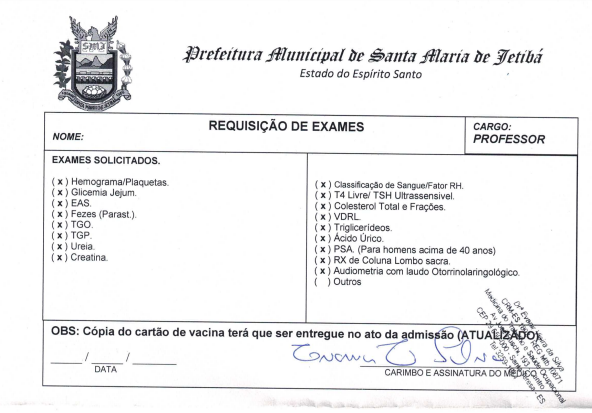 JUSTIFICATIVASegue a convocação inicial para a chamada de vagas para Professor e Supervisor Escolar conforme Edital Nº 005/2019, visando a contratação temporária e por tempo determinado de excepcional interesse público para a Rede Municipal de Ensino, em atendimento ao Ano Letivo de 2020. Considerando a Lei Federal Nº 11738/2008, que institui o Piso Salarial Nacional para professores do Magistério Público da Educação Básica e Leis Municipais Nº 527/2000 e Nº 528/2000, para substituição de professores em cargos comissionados, licenças médicas e maternidade e abertura de novas turmas que ainda não foram devidamente consolidadas em virtude da necessidade de confirmação da permanência definitiva destas na unidade escolar;Sendo assim, é necessária a convocação inicial dos candidatos inscritos para os cargos de Professor e Supervisor Escolar para dinamizar a escolha conforme vagas disponibilizadas. Durante a escolha de vagas, a comissão informará o procedimento quanto as vagas que surgirem após a chamada inicial, dando prosseguimento ao processo por email informado pelo candidato informado na Ficha de Inscrição, seguindo rigorosamente a ordem de classificação.DATAHORÁRIOCARGOCANDIDATOCONVOCADO(HABILITADO)23/01/202008hProfessor PA - Educação Infantil e Anos Iniciais do Ensino Fundamental 1º ao 300º23/01/202013hProfessor PB - Língua Portuguesa1º ao 23º 23/01/202013h 30minProfessor PB - Matemática1º ao 29º 23/01/202014hProfessor PB - Geografia1º ao 15º 23/01/202014h 30minProfessor PB - História1º ao 35º 23/01/202015hProfessor PB - Ciências1º ao 28º 23/01/202015h 30minProfessor PB - Inglês1º ao 10º 24/01/202008hProfessor PA - Língua Pomerana1º ao 35º 24/01/202013hProfessor PA - Xadrez1º ao 9º24/01/202014h 30minProfessor PA - Arte1º ao 47º27/01/202008hProfessor PA - Educação Especial: Deficiência, Transtornos Globais do Desenvolvimento, Altas Habilidades/Superdotação 1º ao 30º 27/01/202008h 30minProfessor PA - Educação Especial -  Intérprete Tradutor de Libras1º ao 2º 27/01/202009hProfessor PA - Educação Especial - Instrutor de Libras1º 27/01/202009h 30minProfessor PA - Educação Especial - AEE na área Surdocegueira1º 27/01/202010hProfessor PA - ALE1º ao 2º27/01/202010h 30minProfessor PA - Contação de História1º ao 10º27/01/202013hProfessor PP - Supervisor Escolar1º ao  18º 27/01/202013h 30minProfessor PB - Educação Física1º ao 49º DATAHORÁRIOCARGOCANDIDATOCONVOCADO(COM DEFICIÊNCIA)23/01/202008 hProfessor PA - Educação Infantil e Anos Iniciais do Ensino Fundamental 1º27/01/202013h 30minProfessor PP - Educação Física1º